CALL SINERGIE - BANDO PER 4 GIOVANI COORDINATORI - COMUNE DI RAVENNA - RETE ALMAGIA' - ANCI 30-10-2020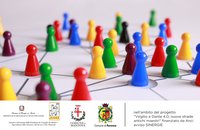 Scadenza  10 Novembre p.v "Almagià- rete di associazioni seleziona quattro figure da inserire nel proprio team organizzativo per la collaborazione al coordinamento della cabina di regia nell’ambito del progetto “VIRGILIO E DANTE 4. 0. NUOVE STORIE ANTICHI MAESTRI” da attuarsi nel biennio 2020/21, in collaborazione con Assessorato alle Politiche Giovanili del Comune di Ravenna, E production, Associazione Culturale Indastria. 
Il progetto SINERGIE è un’iniziativa cofinanziata dalla Presidenza del Consiglio dei Ministri - Dipartimento della Gioventù e del Servizio Civile Universale e ANCI, gli enti titolari del progetto sono il Comune di Mantova ed il Comune di Ravenna e i partner sono i seguenti: Consorzio Pantacon, Associazione Giovanile ARCIFUZZY, Associazione Giovanile Caravan SetUp Mantova, For.Ma (Formazione Mantova), Associazione Almagià, Norma, E Società Cooperativa, Indastria"A chi si rivolge la call? La call mira ad individuare giovani di età non superiore ai 35 anni in data 31/12/ 2020 , in possesso di:Diploma di scuola media superiore, laurea o equivalenteBuona conoscenza della lingua ingleseBuona competenza nelle seguenti Digital Soft Skills: Knowledge Networking, Virtual Communication, Digital Awareness, Self EmpowermentCapacità di problem solving, attitudine al lavoro in gruppo e orientamento al raggiungimento dei risultati.Esperienze pregresse e documentate nell’ambito del coordinamento, curatela e organizzazione progetti e processi culturali, creativi e artistici

Link per info :  www.retealmagia.org/2020/10/09/sinergie/